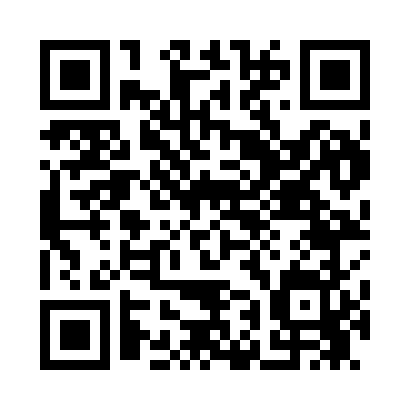 Prayer times for Bearmouth, Montana, USAWed 1 May 2024 - Fri 31 May 2024High Latitude Method: Angle Based RulePrayer Calculation Method: Islamic Society of North AmericaAsar Calculation Method: ShafiPrayer times provided by https://www.salahtimes.comDateDayFajrSunriseDhuhrAsrMaghribIsha1Wed4:386:171:305:298:4410:232Thu4:366:161:305:298:4510:253Fri4:346:141:305:308:4710:274Sat4:326:131:305:308:4810:295Sun4:306:111:305:318:4910:316Mon4:286:101:305:318:5110:337Tue4:266:081:305:328:5210:358Wed4:246:071:305:328:5310:379Thu4:226:061:305:328:5410:3910Fri4:206:041:305:338:5610:4111Sat4:186:031:305:338:5710:4312Sun4:166:021:305:348:5810:4513Mon4:146:001:305:348:5910:4714Tue4:125:591:305:359:0110:4915Wed4:105:581:305:359:0210:5116Thu4:085:571:305:369:0310:5317Fri4:065:561:305:369:0410:5518Sat4:045:551:305:369:0610:5619Sun4:025:541:305:379:0710:5820Mon4:015:531:305:379:0811:0021Tue3:595:521:305:389:0911:0222Wed3:575:511:305:389:1011:0423Thu3:565:501:305:399:1111:0624Fri3:545:491:305:399:1211:0725Sat3:525:481:305:399:1311:0926Sun3:515:471:305:409:1411:1127Mon3:495:461:315:409:1511:1328Tue3:485:461:315:419:1611:1429Wed3:475:451:315:419:1711:1630Thu3:455:441:315:419:1811:1831Fri3:445:441:315:429:1911:19